 On Target                                                Volume 34 Issue 24  Week Ending 29/3/20The Newsletter of the Bridgend & District Air Rifle League         *************************************************************************Phillips League  16                                                  Best 7 from 10 Conventional Scoring*************************************************************************Monday  February  24th	St Brides	227.6	-v-	Tondu C.C.	235.8	Fforddygyfraith	237.3	-v-	Porthcawl	245.2	BYE		-v-	Ewenny	Team                       M/S       Won     Lost      Draw         Tot              Ave          M/PPorthcawl	13	13	0	0	3137.2	241.32	26Fforddygyfraith	13	  7	6	0	3065.1	235.77	14St Brides	13	  5	8	0	2979.6	229.20	10Tondu C.C.	13	 4	9	0	3042.5	234.04	  8Ewenny 	12	 3	9	0	2809.7	234.14	  6 **************************************************************************Stockwood  League  16                                                Nominated 6  Conventional Scoring************************************************************************* Monday  February  24th	St Brides	193.5	-v-	Tondu C.C.	202.7	Fforddygyfraith	203.0	-v-	Porthcawl	208.1	BYE		-v-	Ewenny	Team                       M/S       Won     Lost      Draw         Tot              Ave          M/PPorthcawl	13	11	  2	0	2672.5	205.58	22Fforddygyfraith	13	  9	  4	0	2628.1	202.16	18Tondu C.C.	13	  6	  7	0	2599.1	199.93	12St Brides	13	  4	  9	0	2535.8	195.06	  8Ewenny	12	  2	10	0	2389.3	199.11	  4 **************************************************************************Possibles35.5	Nathaniel Monk(FYG).35.3	Mike Griffiths(STB),  Dai Jones(TCC),  Caroline King(PCL),  Numo Jones(PCL). 35.2	Thomas John(TCC),  Cameron Kale(PCL),  Jasmine King(PCL).35.1	Gareth Kehoe(FYG),  Sion Evans(PCL),  Jordan Stubbs(PCL).Congratulations to Caroline King (PCL) on qualifying for the Robert Thomas Cup*************************************************************************On Target    Volume 34 Issue 24  Week Ending 29/2/20 Con’tEdgar Williams Fours FinalBarrel of Laughs(PCL)                      Bohemians(PCL)Sion Evans	33.1	-v-	Kevin Cambourne	32.0Numo Jones	35.3	-v-	Ava Mai Davies	34.2Jasmine King	35.0	-v-	Caroline King	34.1Ross Jones	34.2	-v-	Damian Ellis	32.2                                          137.6	                                                               132.5Congratulations to Porthcawl two Teams in the finalBarrel of Laughs taking the Edgar Williams Fours tile for 2019/20 seasonBohemians in the Runners Up spot.********************************************************************York Hotel Cup ( 8 Aside H/c )  FinalThursday February 27thAt Fforddygyfraith ( Kenfig Hill RFC )			          Ewenny	  -v-	Tondu C.C.**************************************************************************J.E. Williams (6 Aside Pip) FinalThursday 5th MarchAt  St Brides  ( Fox & Hounds)		          Fforddygyfraith	  -v-	     Porthcawl**************************************************************************For SaleAir Arms CA100 Pre Charged Air Rifle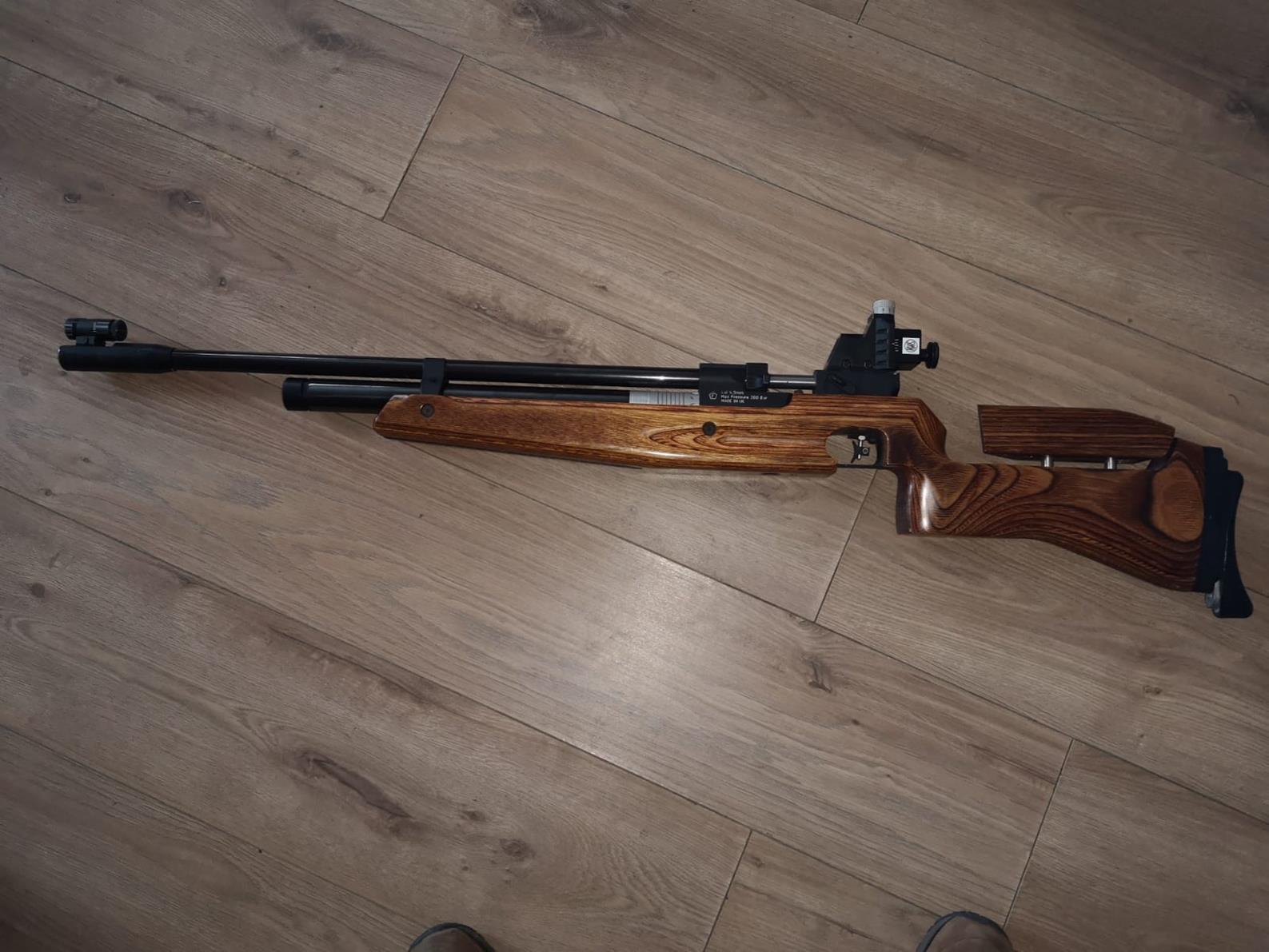 Superb Condition Complete with Case & Original Manual £550ContactPaul Little or Jim WatkinsAt Fforddygyfraith